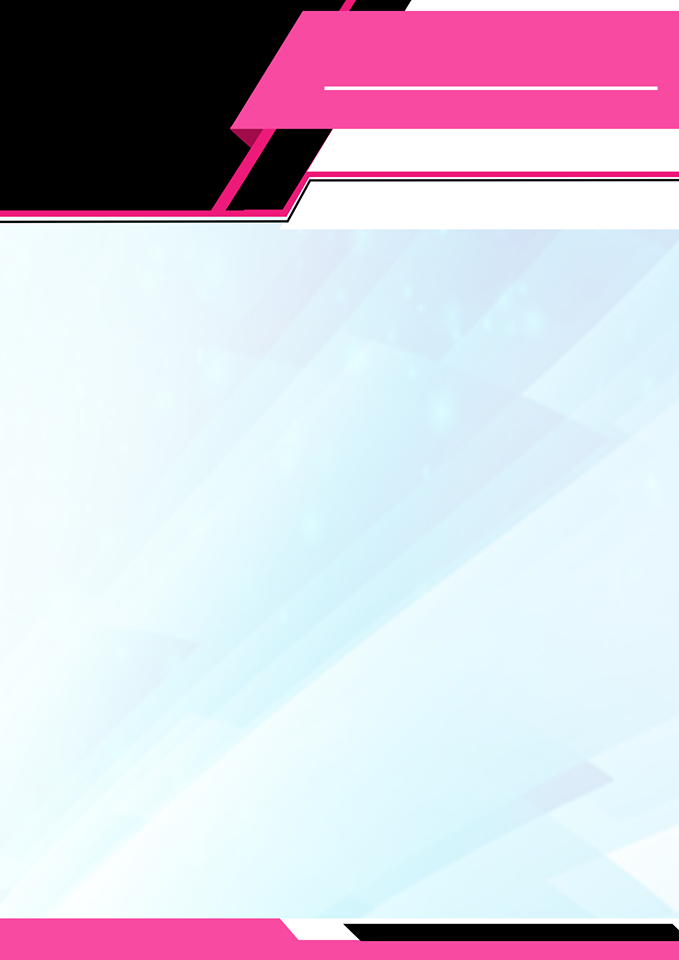 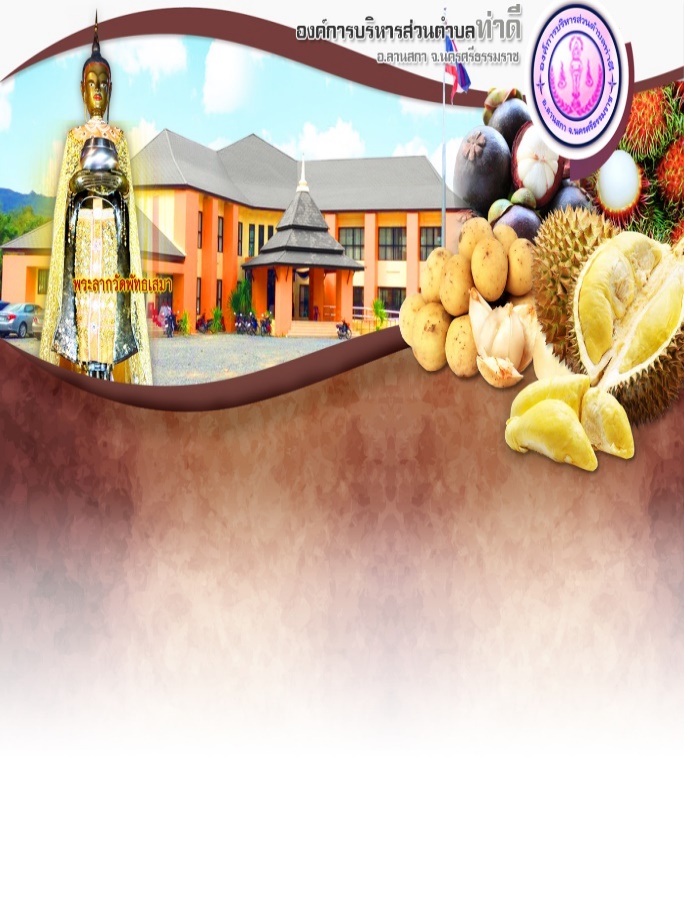 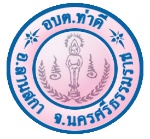 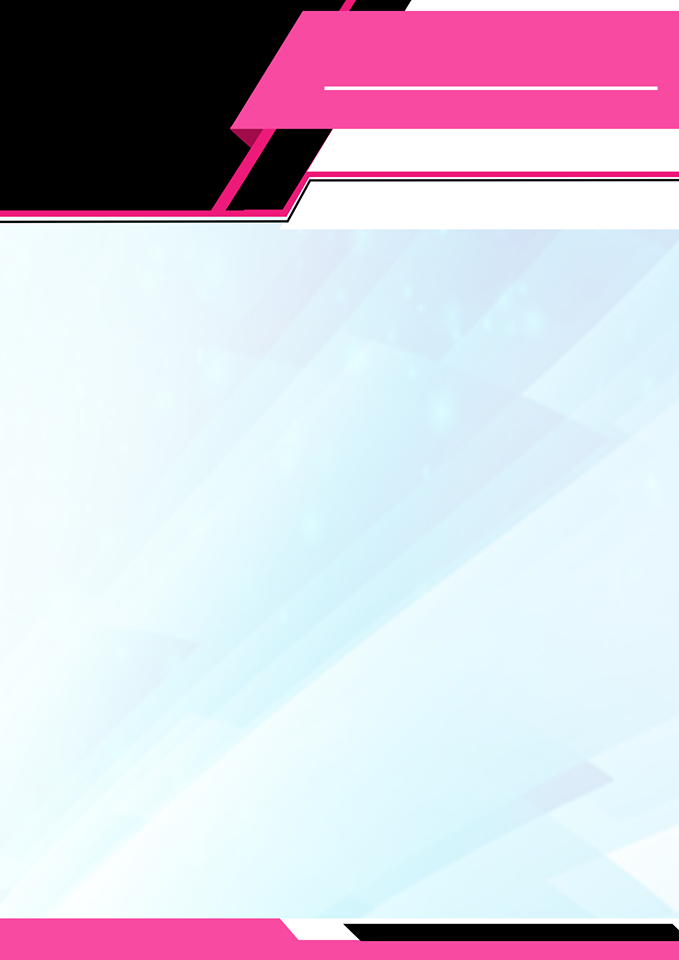 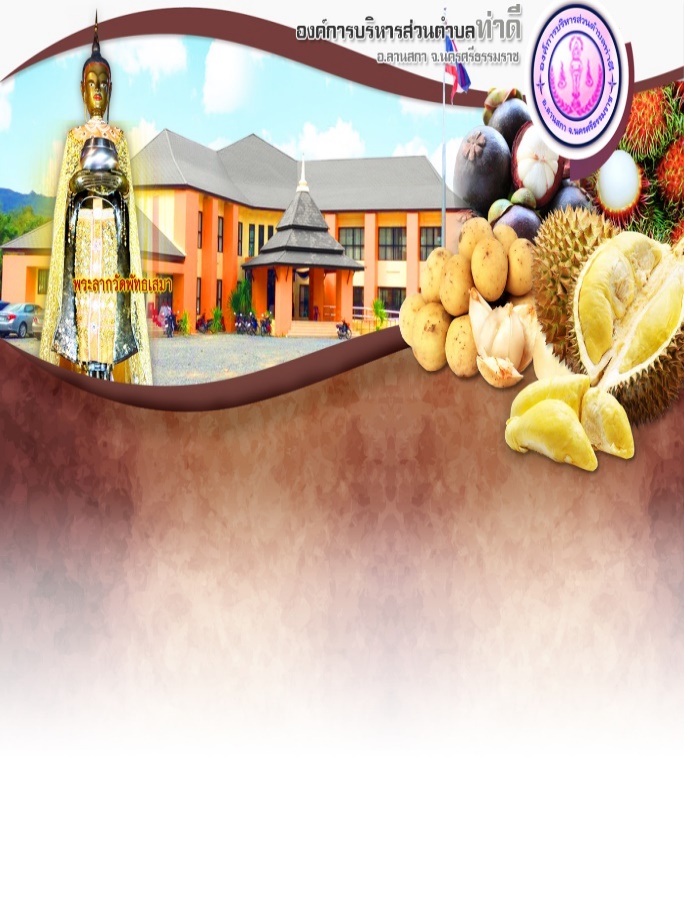 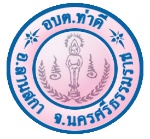 5 ธันวาคม วันคล้ายวันพระบรมราชสมภพ
พระบาทสมเด็จพระบรมชนกาธิเบศร มหาภูมิพลอดุยเดชมหาราช บรมนาถบพิตร
น้อมรำลึกในพระมหากรุณาธิคุณ
ข้าพระพุทธเจ้า คณะผู้บริหาร ข้าราชการและเจ้าหน้าที่ องค์การบริหารส่วนตำบลท่าดี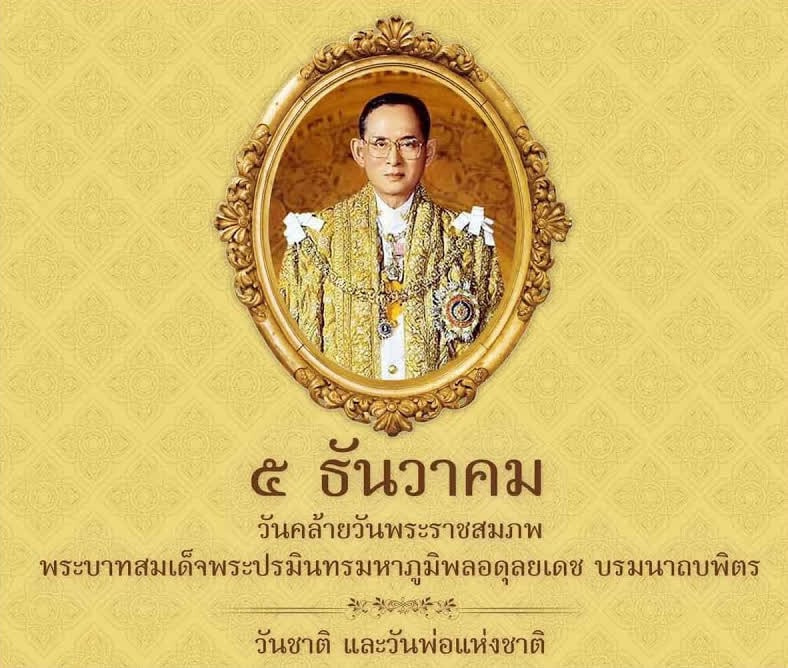 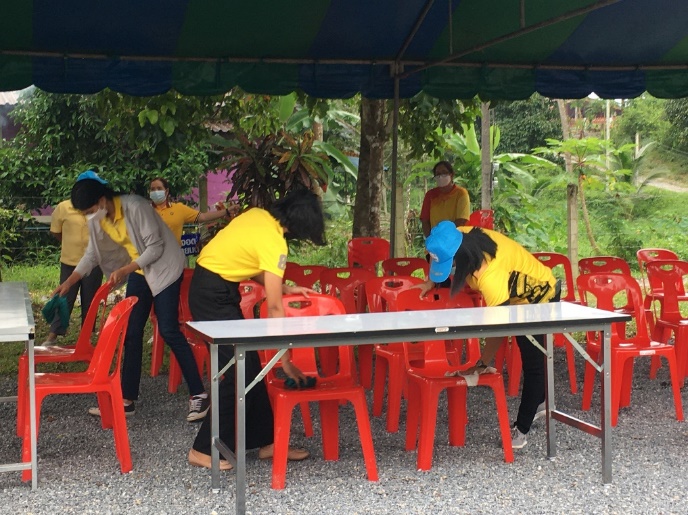 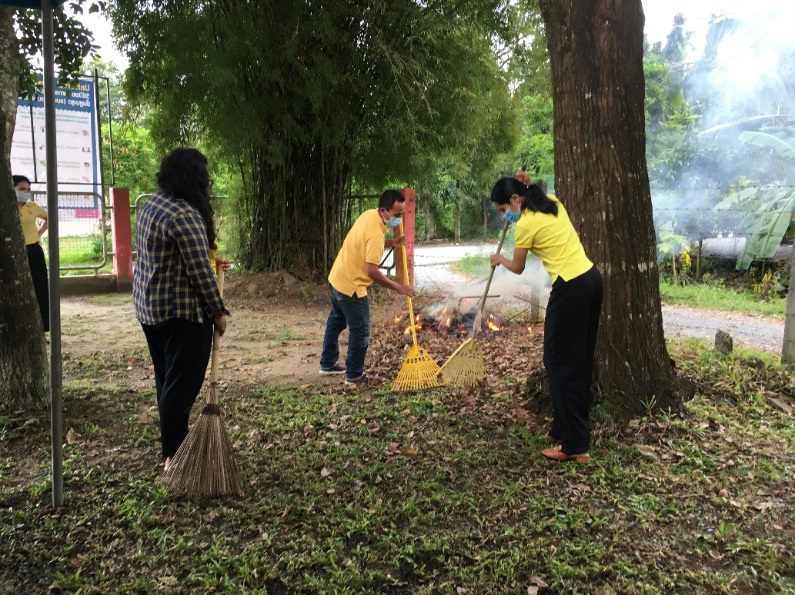 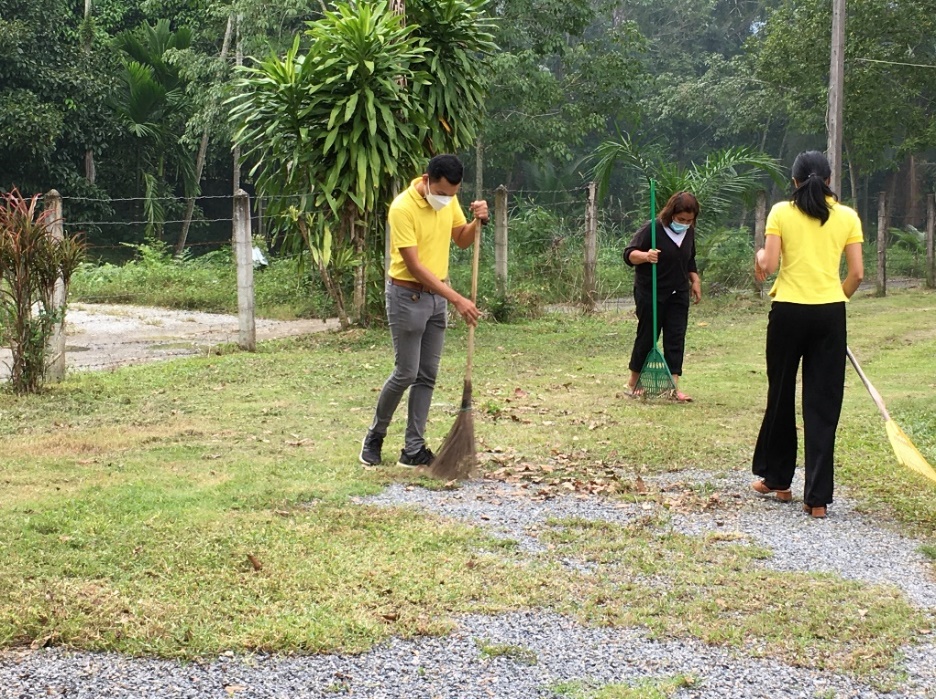 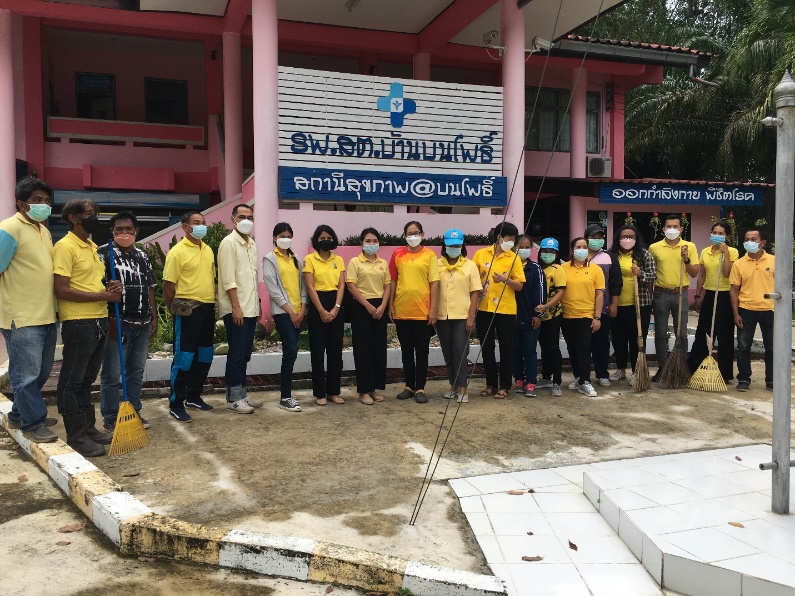 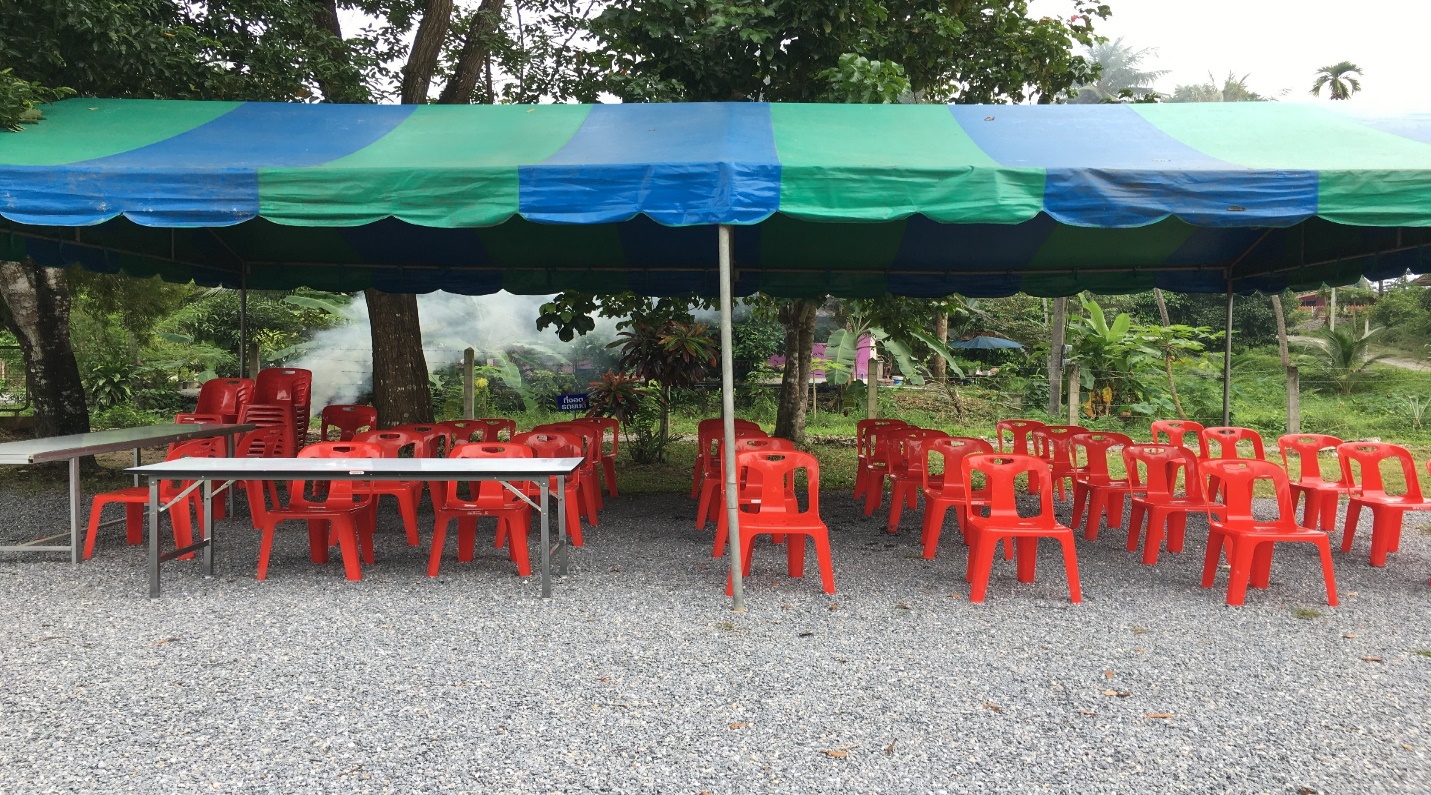 20 ธันวาคม เปิดสะพานเบลี่ย์ บริเวณบ้านวัดวอ ตำบลท่าดี อำเภอลานสกา กรมชลประทาน ติดตั้งสะพานเบลี่ย์ช่วยเหลือประชาชนเร่งด่วนเป็นกรณีพิเศษ คลองท่าดี บ้านวัดวอ ตำบลท่าดี อำเภอลานสกา จังหวัดนครศรีธรรมราช เพื่อใช้แทนสะพานเดิมที่ถูกน้ำป่าพัดพังเสียหายเป็นการชั่วคราว ขณะนี้สามารถใช้การได้แล้ว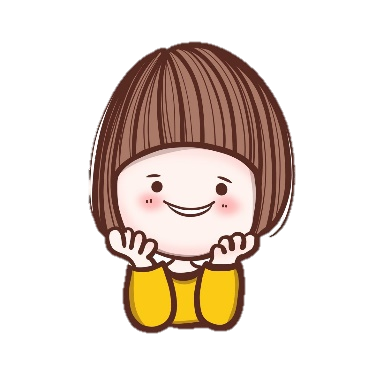 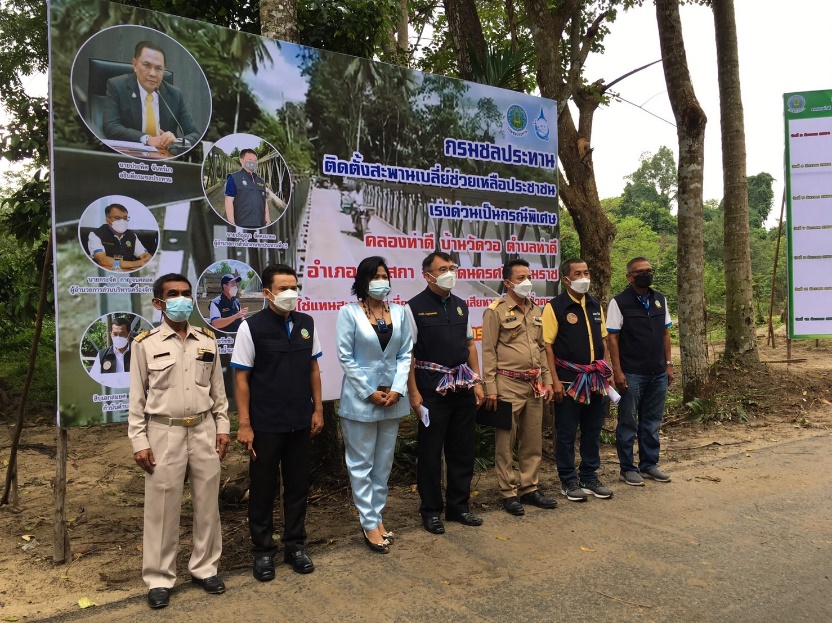 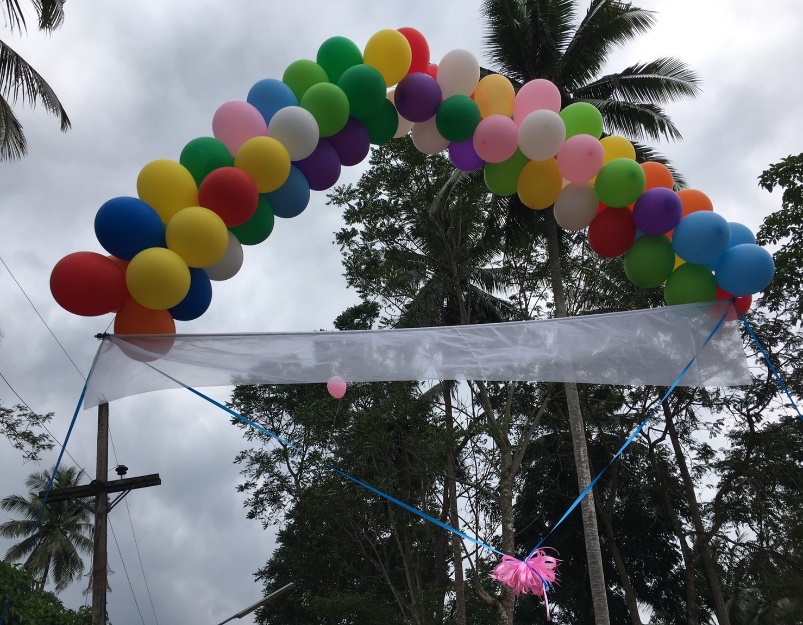 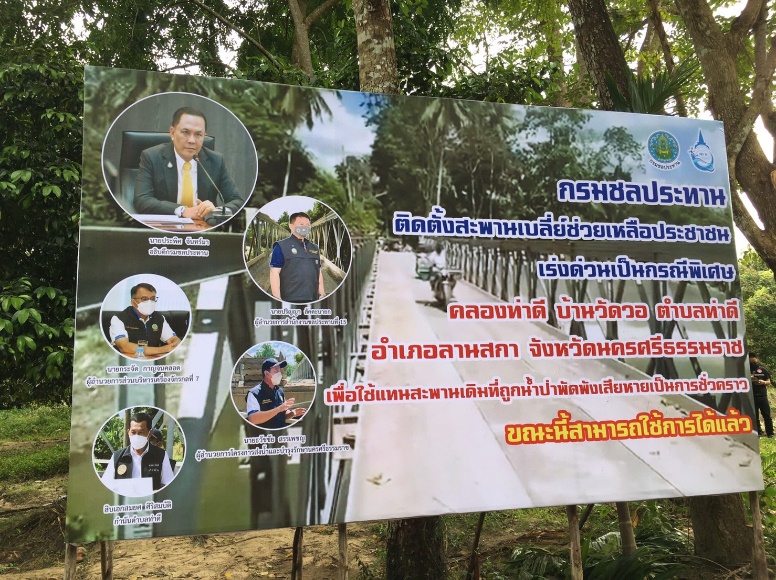 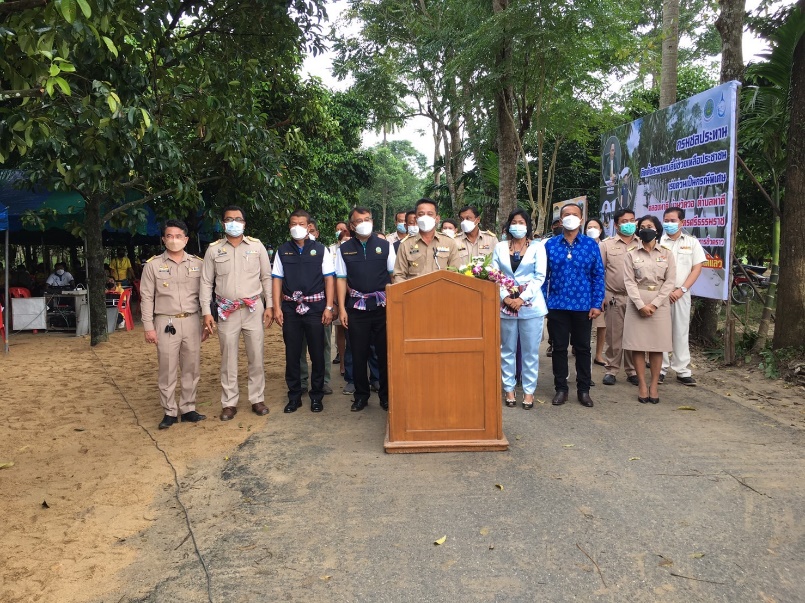 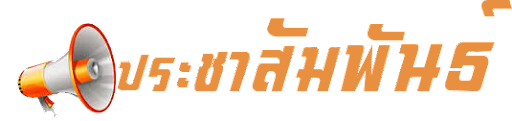 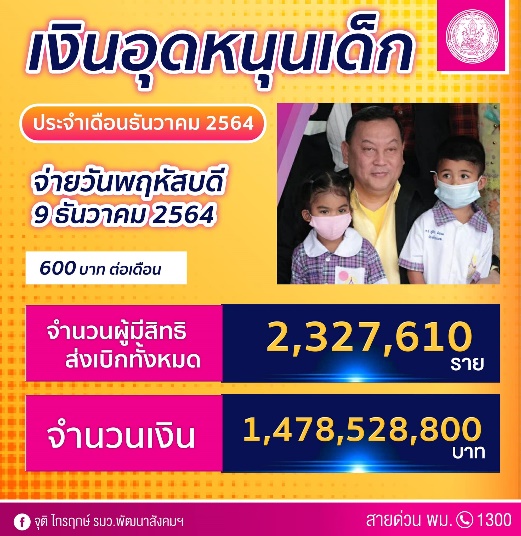 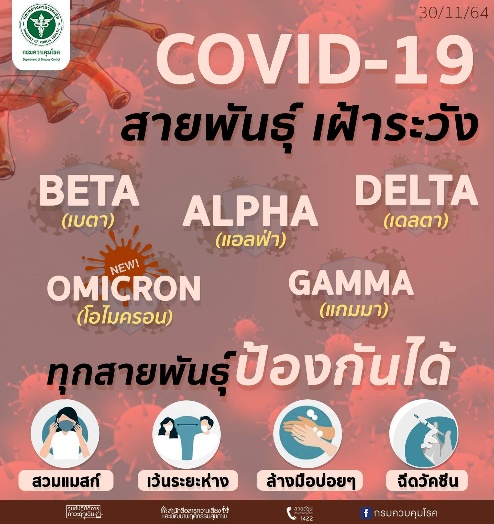 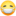 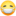 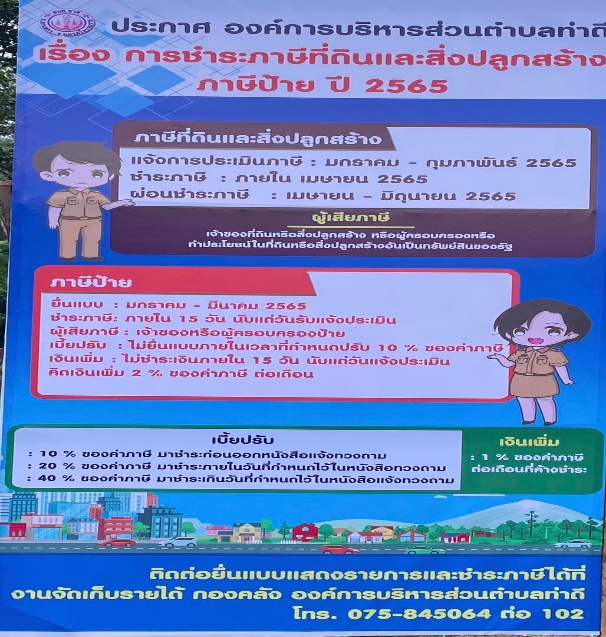 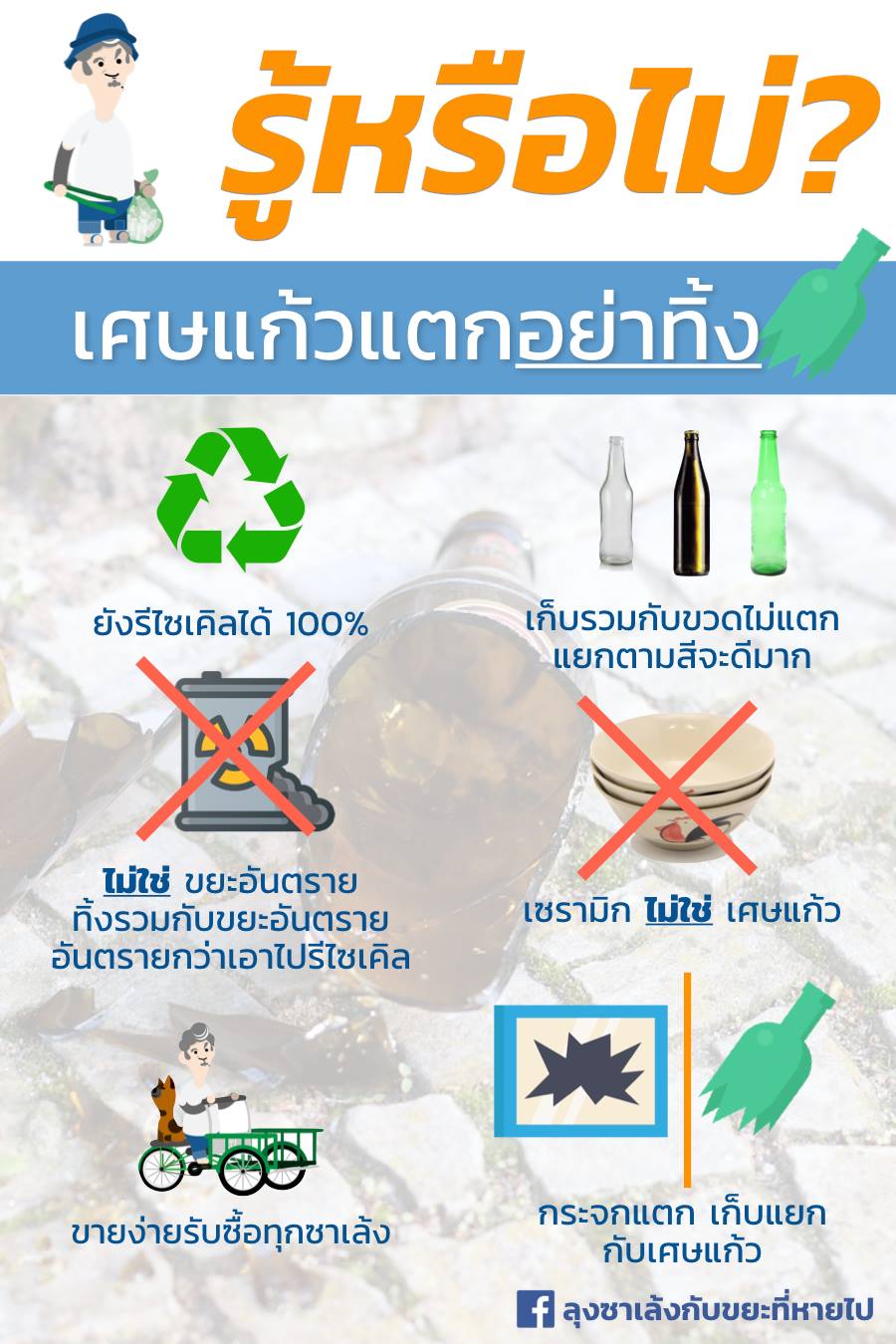 